IGRAJ SE I UČI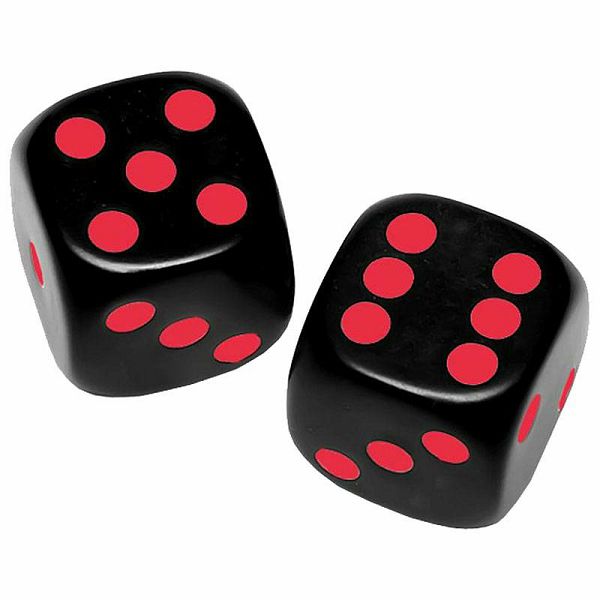 BACAJ KOCKICE,PREBROJI TOČKICE,UPIŠI BROJ I MNOŽI  5 X 6 = 30